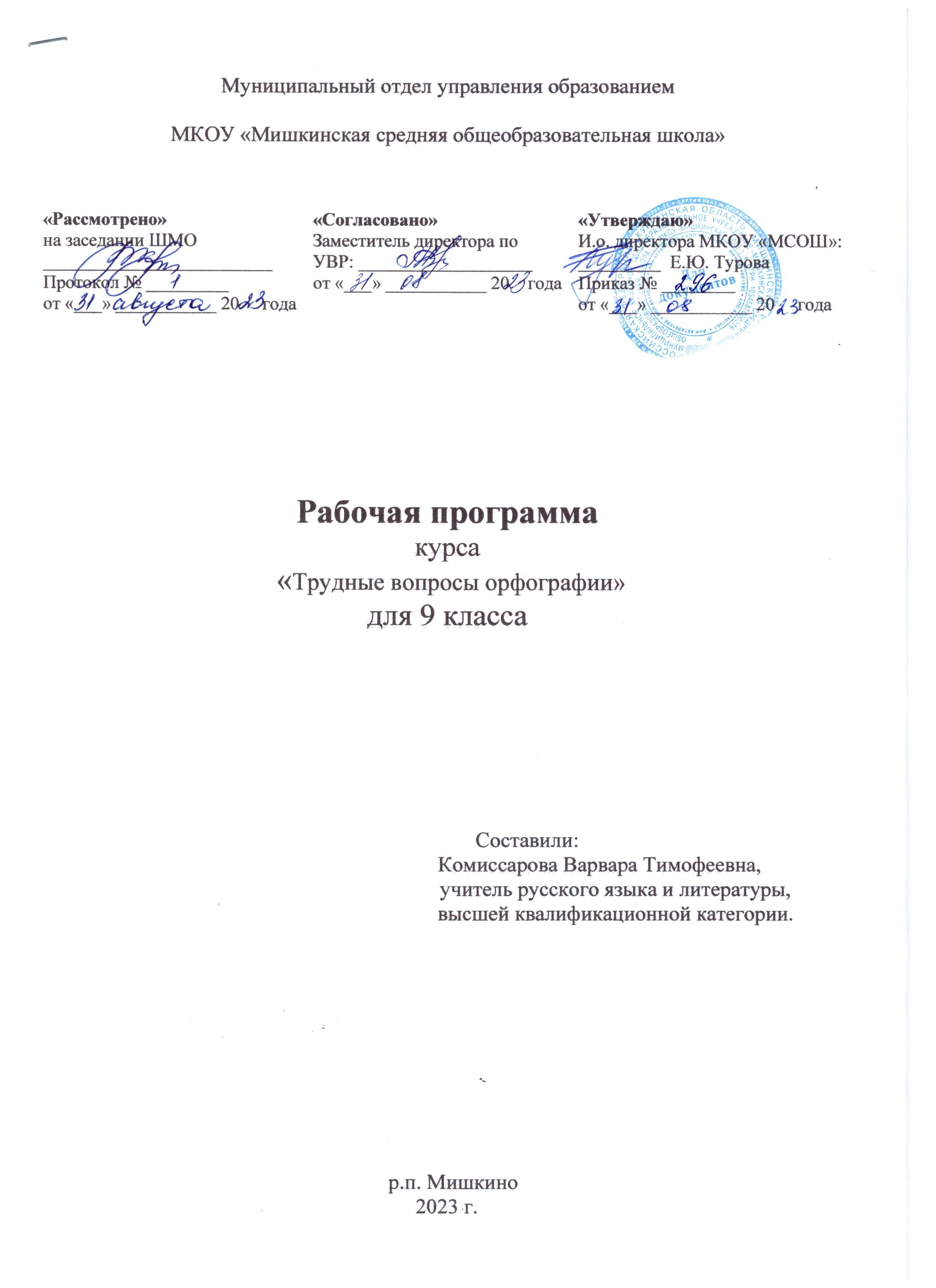 Пояснительная запискаИзучение языка, особенно грамматики и синтаксиса, играет очень важную роль в развитии мышления учащихся, так как сопровождается постоянной аналитико-синтетической работой, в процессе которой осуществляются мыслительные операции, такие как сравнение, выделение существенных признаков изучаемых явлений, обобщение и систематизация материала.       Но, к сожалению, на практике мы сталкиваемся с такой проблемой, как пробелы в знаниях обучающихся, которая препятствует  получению дальнейших полноценных знаний. Поэтому актуальными являются дополнительно отведённые учебные часы для повторения и закрепления ранее изученного материала. Для этой цели можно использовать факультатив.Данный учебный курс «Трудные вопросы орфографии» составлен в соответствии с программой по русскому языку для обучающихся 9-х классов.      Рабочая программа курса по русскому языку в 9 классе составлена на основе федерального государственного образовательного стандарта основного общего образования и программы по русскому языку для общеобразовательных учреждений для 5-9 классов.   Актуальность введения в школе факультативного курса по русскому языку определяется, с одной стороны, необходимостью решать проблемы повышения грамотности учеников, с другой стороны, недостаточностью времени на уроке для орфографического тренинга. Курс предназначен для обучающихся 9 класса и рассчитан на 17 часов.      Программа включает в себя:теоретический материал;вопросы и задания практического характера;задания творческого характера.      Предложенные в рамках факультативного курса занятия содержат разнообразные практические задания, тесты, темы для исследовательских работ, материалы для наблюдения, инсценировки, отчеты творческих групп, решение ситуативных задач, выполнение и защита проекта, презентации, работа с интернет - продуктами.Цель курса: повышение качества знаний по предмету, активное стимулирование самоценной образовательной деятельности учащихся.Для реализации цели следует решить следующие задачи:научить учащихся свободному владению терминологией;развивать умение  применять стандарт знаний в нестандартных и проблемных ситуациях развивать навык самостоятельного приобретения знаний;прививать интерес к предмету, стремление получить дополнительные сведения по предмету, выходящие за рамки школьного курса;внедрение ИКТ в обучение.Курс  имеет познавательно-практическую направленность и преследует решение следующих основных задач: закрепить знания о проверяемых фонетических, традиционных, лексико-синтаксических, словообразовательно-грамматических написаниях (условия написания, орфографическая норма, приемы разграничения схожих написаний);продолжить формирование навыка относительной орфографической грамотности;развить орфографическую зоркость и умение работы с разными типами словарей(орфографическими, орфоэпическими, словообразовательными, этимологическими).   В курсе представлены все принципы современной русской орфографии (морфологический, фонетический, традиционный, лексико-синтаксический, словообразовательно-грамматический), темы сгруппированы в соответствии с этими принципами и соответствуют определенным этапам усвоения языкового материала.Планируемые предметные результаты по курсу «Трудные вопросы орфографии»Личностными результатами изучения предмета «Трудные вопросы русской орфографии и пунктуации» являются следующие умения и качества:– чувство прекрасного – умение чувствовать красоту и выразительность речи, стремиться к совершенствованию собственной речи;– любовь и уважение к Отечеству, его языку, культуре;– устойчивый познавательный интерес к чтению, к ведению диалога с автором текста; потребность в чтении;– интерес к письму, к созданию собственных текстов, к письменной форме общения;– интерес к изучению языка;– осознание ответственности за произнесённое и написанное слово.Средством достижения этих результатов служат тексты учебников, вопросы и задания к ним, проблемно-диалогическая технология, технология продуктивного чтения.Метапредметными результатами изучения курса «Трудные вопросы русской орфографии и пунктуации» является формирование универсальных учебных действий (УУД).Регулятивные УУД:– самостоятельно формулировать проблему (тему) и цели урока; способность к целеполаганию, включая постановку новых целей;– самостоятельно анализировать условия и пути достижения цели;– самостоятельно составлять план решения учебной проблемы;– работать по плану, сверяя свои действия с целью, прогнозировать, корректировать свою деятельность;– в диалоге с учителем вырабатывать критерии оценки и определять степень успешности своей работы и работы других в соответствии с этими критериями.Средством формирования регулятивных УУД служат технология продуктивного чтения и технология оценивания образовательных достижений (учебных успехов).Познавательные УУД:– самостоятельно вычитывать все виды текстовой информации: фактуальную, подтекстовую, концептуальную; адекватно понимать основную и дополнительную информацию текста, воспринятого на слух;– пользоваться разными видами чтения: изучающим, просмотровым, ознакомительным;– извлекать информацию, представленную в разных формах (сплошной текст; несплошной текст – иллюстрация, таблица, схема);– владеть различными видами аудирования (выборочным, ознакомительным, детальным);– перерабатывать и преобразовывать информацию из одной формы в другую (составлять план, таблицу, схему);– излагать содержание прочитанного (прослушанного) текста подробно, сжато, выборочно;– пользоваться словарями, справочниками;– осуществлять анализ и синтез;– устанавливать причинно-следственные связи;– строить рассуждения.Средством развития познавательных УУД служат тексты учебника и его методический аппарат; технология продуктивного чтения.Коммуникативные УУД:– учитывать разные мнения и стремиться к координации различных позиций в сотрудничестве;– уметь формулировать собственное мнение и позицию, аргументировать её и координировать её с позициями партнёров в сотрудничестве при выработке общего решения в совместной деятельности;– уметь устанавливать и сравнивать разные точки зрения прежде, чем принимать решения и делать выборы;– уметь договариваться и приходить к общему решению в совместной деятельности, в том числе в ситуации столкновения интересов;– уметь задавать вопросы необходимые для организации собственной деятельности и сотрудничества с партнёром;– уметь осуществлять взаимный контроль и оказывать в сотрудничестве необходимую взаимопомощь;– осознавать важность коммуникативных умений в жизни человека;– оформлять свои мысли в устной и письменной форме с учётом речевой ситуации; создавать тексты различного типа, стиля, жанра;– оценивать и редактировать устное и письменное речевое высказывание;– адекватно использовать речевые средства для решения различных коммуникативных задач; владеть монологической и диалогической формами речи, различными видами монолога и диалога;– высказывать и обосновывать свою точку зрения;– слушать и слышать других, пытаться принимать иную точку зрения, быть готовым корректировать свою точку зрения;– выступать перед аудиторией сверстников с сообщениями;– договариваться и приходить к общему решению в совместной деятельности;– задавать вопросы.Предметными результатами изучения курса «Трудные вопросы русской орфографии и пунктуации» является сформированность следующих умений:– по орфоэпии: правильно произносить употребительные слова изученных частей речи;– по лексике: пользоваться разными видами словарей;– по морфемике и словообразованию: производить морфемный и словообразовательный разбор наречий и деепричастий; образовывать новые слова с помощью характерных для изученных частей речи способов словообразования;– по морфологии: давать определения изученных частей речи; производить морфологический разбор изученных частей речи; различать омонимичные формы разных частей речи;– по орфографии: находить изученные орфограммы в словах и между словами, правильно писать слова с изученными орфограммами; обосновывать выбор написания; находить и исправлять орфографические ошибки; правильно писать изученные в 5-7-х классах слова с непроверяемыми написаниями;– по связной речи, чтению и работе с информаципей: составлять предложения с учётом текстообразующих свойств изученных групп слов; использовать синонимику предложений с деепричастными оборотами и сложноподчиненных предложений, стилистически обоснованно использовать предлоги, союзы; использовать частицы в стилистических целях.Ценностные ориентиры содержания учебного предмета «Русский язык»Направленность курса на интенсивное речевое и интеллектуальное развитие создает условия и для реализации надпредметной функции, которую русский язык выполняет в системе школьного образования. В процессе обучения ученик получает возможность совершенствовать общеучебные умения, навыки, способы деятельности, которые базируются на видах речевой деятельности и предполагают развитие речемыслительных способностей. В процессе изучения русского (родного) языка совершенствуются и развиваются следующие общеучебные умения: коммуникативные (владение всеми видами речевой деятельности и основами культуры устной и письменной речи, базовыми умениями и навыками использования языка в жизненно важных для учащихся сферах и ситуациях общения), интеллектуальные (сравнение и сопоставление, соотнесение, синтез, обобщение, абстрагирование, оценивание и классификация), информационные (умение осуществлять библиографический поиск, извлекать информацию из различных источников, умение работать с текстом), организационные (умение формулировать цель деятельности, планировать ее, осуществлять самоконтроль, самооценку, самокоррекцию).Обучающийся научится:создавать на основе исходного авторского текста вторичное высказывание, отражая в нем проблематику текста, позицию автора и своё собственное мнение;взаимодействовать с окружающими людьми в ситуациях формального и неформального межличностного и межкультурного общения;владеть разными видами речевой деятельности (аудирование, чтение, говорение и письмо), обеспечивающих эффективное овладение разными учебными предметами;понимать определяющую роль языка в развитии интеллектуальных и творческих способностей личности, в процессе образования и самообразования; использовать коммуникативно-эстетические возможностей русского и родного языков;осознавать   систему научных знаний о языке; взаимосвязи его уровней и единиц; базовых понятий лингвистики, основных единиц и грамматических категорий языка;владеть навыками проведения различных видов анализа слова (фонетического, морфемного, словообразовательного, лексического, морфологического), синтаксического анализа словосочетания и предложения, а также многоаспектного анализа текста;свободно выражать мысли и чувства адекватно ситуации и стилю общения через обогащение активного и потенциального словарного запаса, расширение объёма используемых в речи грамматических средств;владеть основными стилистическими ресурсами лексики и фразеологии языка, основными нормами литературного языка (орфоэпическими, лексическими, грамматическими, орфографическими, пунктуационными), нормами речевого этикета;составлять деловые бумаги;стремиться  к речевому самосовершенствованию,  приобретению опыта их использования в речевой практике при создании устных и письменных высказываний;понимать ответственность за языковую культуру как общечеловеческую ценность.Обучающийся получит возможность научиться:выступать перед аудиторией с небольшим докладом; публично представлять проект, реферат; публично защищать свою позицию;участвовать в коллективном обсуждении проблем, аргументировать собственную позицию, доказывать её, убеждать;понимать основные причины коммуникативных неудач и объяснять их.понимать явную и скрытую (подтекстовую) информацию публицистического текста (в том числе в СМИ), анализировать и комментировать её в устной форме.понимать, анализировать, оценивать явную и скрытую (подтекстовую) информацию в прочитанных текстах разной функционально-стилевой и жанровой принадлежности;извлекать информацию по заданной проблеме из различных источников, высказывать собственную точку зрения на решение проблемы.выступать перед аудиторией с докладом; публично защищать проект, реферат;участвовать в дискуссии на учебно-научные темы, соблюдая нормы учебно-научного общения;анализироватьи оценивать речевые высказывания с точки зрения их успешности в достижении прогнозируемого результата.писать рецензии, рефераты;составлять аннотации, тезисы выступления, конспекты;писать резюме, деловые письма, объявленияс учётом внеязыковых требований, предъявляемых к ним, и в соответствии со спецификой употребления языковых средств.различать и анализировать тексты разговорного характера, научные, публицистические, официально-деловые, тексты художественной литературысточки зрения специфики использования в них лексических, морфологических, синтаксических средств;создавать тексты различных функциональных стилей и жанровхарактеризовать вклад выдающихся лингвистов в развитие русистики.Место курса «Трудные вопросы орфографии и пунктуации» в учебном планеЭлективный курс «Трудные вопросы орфографии» на ступени основного общего образования изучается в 9 класс.  Программа курса составлена на основе требований к предметным результатам освоения основной образовательной программы, представленной в Федеральном государственном образовательном стандарте основного общего образования, и рассчитана на общую учебную нагрузку в объёме 17 часов.Формы организации учебной деятельности: фронтальный опрос, парная, групповая и индивидуальная работа, лекция с элементами беседы, уроки - практикумы, самостоятельная работа, беседы, написание   сочинений, изложений, диктантов, сюжетно-ролевые игры, игровые практикумы.Способы и формы контроля и оценки:Личностные учебные действия не подлежат оцениванию учителем.Метапредметные: наблюдение, проектная задача,  творческая работа.Предметные: устные (опрос, взаимоопрос); письменные (письменный опрос, тесты), программированные (медиапрезентации), комбинированные (самоконтроль, рефлексия, смотр знаний, олимпиады, представление читательских интересов).Содержание программыкурса «Трудные вопросы орфографии» в 9 классе(17 часов)1.Опознавательные признаки орфограмм. Части речи в русском языке.Цель:  расширить и углубить понятия об орфограммах и нахождении их в словах разных частей речи.            2. Орфограммы в корнях:- гласные, проверяемые ударением;- гласные, непроверяемые ударением;- чередующиеся гласные;- правописание согласных в корне;- О, Ё после шипящих в корне.Цель: отработать умения "видеть" орфограмму в корне и объяснять её написание. Формировать умения дифференцировать орфограмму корней, обогащать словарный запас слов.3. Правописание приставок:- не изменяющиеся на письме приставки (морфологический принцип орфографии)- изменяющиеся на письме приставки:а) фонетический принцип орфографииб) написание приставок, зависящее от значения.Цель: закрепить умения учащихся находить орфограмму в приставках, объяснять правильность выбора.4. Орфограммы в суффиксах:- О, Ё после шипящих в суффиксах- правописание Н, НН в суффиксах существительных, прилагательных, причастий.- правописание гласных в суффиксах глаголов (-ова-(-ева)- -ива-(ыва)), существительных (-ек, - ик)- правописание суффиксов действительных и страдательных причастий-буквы ч, щ в суффиксах существительных- различение на письме суффиксов прилагательных -к и -скЦель: закрепить и углубить умения учащихся проводить орфографический разбор, обосновывать свой выбор.5. Орфограммы в окончаниях- О, Ё после шипящих в окончаниях слов- падежные и родовые окончания- правописание личных окончаний глаголовЦель: закрепить и углубить умения учащихся находить орфограмму в окончании и объяснять её написание6. Правописание частиц- слитное и дефисное написание частиц- разграничение не и ни- правописание не и ни с разными частями речиЦель: научить различать слитное и раздельное написание частиц, разграничивать не и ни7. Правила постановки знаков препинания при однородных членах, в простом и сложном предложении.Цель: повторить постановку знаков препинанияТематическое планирование     ИТОГО: 17часовУчебно-методическое обеспечение учебного процесса:Информационные источники.для учителя:1. Русский язык: Учебник для 9 класса общеобразовательных учреждений / Бархударов и др.2. Малюшкин А.Б. Тестовые задания по русскому языку. 9 класс.-М.: ТЦ Сфера, 2006 г.3. Таблицы и раздаточный материал по русскому языку для 9 класса.4. Текучева И.В. Тесты по русскому языку: 9 класс. М.: Экзамен, 2010 г.5. Богданова Г.А. Сборник диктантов по русскому языку. 5-9 классы. М.: Просвещение , 2010 г.6. Розенталь Д.Э. Русский язык для поступающих в вузы. Орфография. Пунктуация. М.: Айрис-пресс, 2008 г.7. Гольдин З.Д., Светлышева В.Н. Русский язык в таблицах, 5-11 кл.: справочное пособие.- М.: Дрофа, 2007.Мультимедийные пособия.Презентации к занятиям.Использованные материалы  Интернет-ресурсы:1. Материалы сайта ФИПИ. http://www.fipi.ru/2. Материалы edu.tatar (сообщества, факультативы, ЦОРы и др.)3. http://www.uchportal.ru/dir Учительский портал4. http://www.uroki.net/docrus.htm Уроки. Нет5. http://nsportal.ru/blog/ Социальная сеть работников образования6. http://www.gramota.ru/ Грамота. ру7. http://www.openclass.ru Открытый класс8. http://www.zavuch.ru/ Завуч. Инфо9. http://www.it-n.ru/ Сеть творческих учителей.для учащихся:1.        П.А.Лекант «Школьный справочник по русскому языку», М., «Русское слово», 2004 год;2.        Л.Л.Касаткин, П.А.Лекант «Современный русский язык» Словарь – справочник, М., «Просвещение», 2005 год;3.        М.Т.Баранов «Школьный словарь образования слов русского языка», М., «Просвещение», 2005 год;4.        В.В.Одинцов и другие. «Школьный словарь иностранных слов», М., «Просвещение», 2006 год;5.        П.А.Лекант, В.В.Леденёва «Школьный орфоэпический словарь русского языка», М., «Просвещение», 2006 год;6.        М.Р.Львов «Школьный словарь антонимов русского языка», М., «Просвещение», 2006 год;7.        А.А.Семенюк, М.А.Матюшина «Школьный толковый словарь русского языка», М., «Просвещение», 2006 год;8.        З.Е.Александрова «Словарь синонимов русского языка», М., «Русский язык. Медиа.», 2006 год;9.        Н.М.Шанский «Школьный фразеологический словарь русского языка», М., «Дрофа», 2006 год;19.«Тесты по русскому языку. 5 – 7 класс», М., «Дрофа», 2001 год.Контрольно-измерительные материалы1. Задание 5 № 13113Орфографический анализ.Укажите варианты ответов, в которых дано верное объяснение написания выделенного слова. Запишите номера этих ответов.1) РАССТАВЛЯТЬ — на конце приставки перед буквой, обозначающей глухой согласный звук, пишется буква С.2) РЕШЕНА (задача) — в краткой форме имени прилагательного пишется столько же Н, сколько и в полной форме этого прилагательного.3) ПРИКАСАТЬСЯ — написание безударной чередующейся гласной в корне слова зависит от его лексического значения.4) (устал от) НЕУДАЧ — в форме множественного числа имени существительного 3-го склонения после шипящего буква Ь не пишется.5) (объяснялся) ПО-НЕМЕЦКИ — наречие пишется через дефис, потому что оно образовано от основы имени прилагательного при помощи приставки ПО- и суффикса -И.2. Задание 5 № 13114Орфографический анализ.Укажите варианты ответов, в которых дано верное объяснение написания выделенного слова. Запишите номера этих ответов.1) СДВИНУЛ — Приставка неизменяемая.2) ПЧЕЛИНЫЙ (укус) — в суффиксе -ИН- отымённых прилагательных пишется одна -Н-.3) ЗАРЯ — написание безударной чередующейся гласной в корне слова зависит от суффикса, который следует за корнем.4) (созревшая) РОЖЬ — в именах существительных 1-го склонения после шипящего буква Ь пишется.5) (взять бы) ЧТО-НИБУДЬ — наречие пишется через дефис, потому что с суффиксом НИБУДЬ слова пишутся через дефис.3. Задание 5 № 13115Орфографический анализ.Укажите варианты ответов, в которых дано верное объяснение написания выделенного слова. Запишите номера этих ответов.1) ПРИВОКЗАЛЬНАЯ (площадь) — Приставка ПРИ- пишется в значении неполноты действия.2) ГРУЖЁНАЯ (БАРЖА) — в суффиксе причастия пишется одна -Н-.3) ПРИЛАГАТЬ (усилия) — написание безударной чередующейся гласной в корне слова зависит от ударения.4) (усыпана) СПЛОШЬ — на конце наречий после шипящего буква Ь пишется.5) (снег) БЕЛЫЙ-БЕЛЫЙ — сложные имена прилагательные, образованные повторением одинаковых слов, пишутся через дефис.4. Задание 5 № 13116Орфографический анализ.Укажите варианты ответов, в которых дано верное объяснение написания выделенного слова. Запишите номера этих ответов.1) НЕ ВЫПОЛНЕННОЕ (вовремя задание) — НЕ с прилагательным пишется раздельно, потому что нельзя заменить слово синонимом.2) ЧУГУННОЕ (литьё) — в прилагательном, образованном от существительного с основой на -Н, с помощью суффикса -Н- пишется -НН- на стыке морфем.3) ЗАСТЕЛИТЬ (постель) — написание безударной чередующейся гласной в корне слова зависит от значения.4) (кофе) ГОРЯЧ — на конце кратких прилагательных после шипящего буква Ь не пишется.5) (повернули на) ЮГО-ВОСТОК — сложные имена прилагательные, образованные повторением слов, пишутся через дефис.5. Задание 5 № 13117Орфографический анализ.Укажите варианты ответов, в которых дано верное объяснение написания выделенного слова. Запишите номера этих ответов.1) ПРОКОПАЕТ (траншею) — в безударном положении в окончании глагола пишется Е, потому что это глагол-исключение.2) (ведёт себя) РАСКОВАННО — в кратком прилагательном пишется -НН-.3) ЗАГОРАТЬ (на пляже) — написание безударной чередующейся гласной в корне слова зависит от суффикса.4) (хорошо) РИСУЕШЬ — на конце глагола после шипящего буква Ь пишется.5) (кофе) ПО-ВОСТОЧНОМУ — Наречия на -ОМУ с приставкой ПО- пишутся через дефис.6. Задание 5 № 13118Орфографический анализ.Укажите варианты ответов, в которых дано верное объяснение написания выделенного слова. Запишите номера этих ответов.1) ВЗБУДОРАЖЕНЫ (известием) — на конце приставки перед буквой, обозначающей глухой согласный звук, пишется буква З.2) ОРГАНИЗАЦИОННЫЙ (момент) — в причастии пишется -НН-.3) МАКАТЬ (перо в чернильницу) — написание безударной чередующейся гласной в корне слова зависит от значения корня.4) (нет) ТУЧ — на конце существительного 3 склонения после шипящего буква Ь не пишется.5) ЖЕЛЕЗНОДОРОЖНЫЙ (состав) — Прилагательные, образованные на основе словосочетания, пишутся слитно.7. Задание 5 № 13119Орфографический анализ.Укажите варианты ответов, в которых дано верное объяснение написания выделенного слова. Запишите номера этих ответов.1) ПРЕВОЗМОГАТЬ — приставка ПРЕ- пишется в значении ПЕРЕ-.2) МУЖЕСТВЕННО (поступить) — в суффиксах наречий пишется -НН-.3) ПОЛОЖИТЬ (на место) — написание безударной чередующейся гласной в корне слова зависит от суффикса.4) (поймал) МЯЧ — в форме мужского рода имени существительного 1-го склонения после шипящего буква Ь не пишется.5) ВО-ПЕРВЫХ — числительное пишется через дефис с приставкой ВО-.8. Задание 5 № 13120Орфографический анализ.Укажите варианты ответов, в которых дано верное объяснение написания выделенного слова. Запишите номера этих ответов.1) (войти в) ЗДАНИЕ — на конце приставки перед буквой, обозначающей звонкий согласный звук, пишется буква З.2) БАРАБАННЫЙ (бой) — в прилагательном, образованном от существительного с основой на -Н, с помощью суффикса -Н- пишется -НН- на стыке морфем.3) ЗАТИРАТЬ (швы на кафеле) — написание безударной чередующейся гласной в корне слова зависит от его лексического значения.4) (ребёнок) ПЛАЧУЩИЙ — в причастии, образованном от глагола I спряжения, пишется суффикс -УЩ-.5) ВОДОПРОВОДНЫЙ (шланг) — сложное существительное пишется слитно9. Задание 5 № 13121Орфографический анализ.Укажите варианты ответов, в которых дано верное объяснение написания выделенного слова. Запишите номера этих ответов.1) (далеко) НЕ ИНТЕРЕСНАЯ (книга) — НЕ пишется раздельно с причастиями, если есть зависимые от причастия слова.2) (девочка) РУМЯНА — в наречии пишется пишется столько же -Н-, сколько в слове, от которого оно образовано.3) КОСНУТЬСЯ (темы) — написание безударной чередующейся гласной в корне слова зависит от суффикса.4) (дом) СТРОЯЩИЙСЯ — в причастии, образованном от глагола I спряжения, пишется суффикс -ЯЩ-.5) (отрезать) ПОЛ-ЛИМОНА — слова, начинающиеся с Л, пишутся с ПОЛ- через дефис.10. Задание 5 № 13122Орфографический анализ.Укажите варианты ответов, в которых дано верное объяснение написания выделенного слова. Запишите номера этих ответов.1) БЕСПОЛЕЗНЫЙ — на конце приставки перед буквой, обозначающей глухой согласный звук, пишется буква С.2) ПОКРАШЕННЫЙ (забор) — в суффиксе -ЕНН- прилагательного пишется -НН-.3) ВЫРАСТИТЬ (урожай) — написание безударной чередующейся гласной в корне слова зависит от ударения.4) (охватывает) ДРОЖЬ — в существительных III склонения после шипящего буква Ь пишется.5) (съел) ПОЛ-ЯГОДКИ — слова с ПОЛ- всегда пишутся через дефис.11. Задание 5 № 13123Орфографический анализ.Укажите варианты ответов, в которых дано верное объяснение написания выделенного слова. Запишите номера этих ответов.1) (хорошо) ОБДУМАТЬ — приставка ОБ- неизменяемая.2) ЗАСТЕЛЕНА (покрывалом) — в суффиксе краткого прилагательного пишется -Н-.3) (маленький) РОСТОК — написание безударной гласной в корне слова объясняется исключением из правила о чередующихся корнях.4) (тяжело) ДЫШИТ — в безударном окончании глагола I спряжения пишется И.5) (думает) ПО-ДРУГОМУ — наречия с приставкой ПО- всегда пишутся через дефис.12. Задание 5 № 13124Орфографический анализ.Укажите варианты ответов, в которых дано верное объяснение написания выделенного слова. Запишите номера этих ответов.1) (мне) БЕЗРАЗЛИЧНО — неизменяемая приставка БЕЗ-.2) ОТОРВАННАЯ (пуговица) — в суффиксе полного причастия пишется -НН-.3) ЗАПЕРЕТЬ (на ключ) — написание безударной гласной в корне слова объясняется исключением из правила о чередующихся корнях.4) ТАЮЩИЙ (снег) — в причастии, образованном от II спряжения, пишется суффикс -ЮЩ-.5) (встретиться) ПО-ДРУЖЕСКИ — наречия на -И, -СКИ с приставкой ПО- пишутся через дефис.13. Задание 5 № 13125Орфографический анализ.Укажите варианты ответов, в которых дано верное объяснение написания выделенного слова. Запишите номера этих ответов.1) РАСТРУБИТЬ — на конце приставки перед буквой, обозначающей глухой согласный звук, пишется буква С.2) ОДОБРЕНА (заявка) — в краткой форме имени прилагательного пишется столько же Н, сколько и в полной форме этого прилагательного.3) ПРИКОСНОВЕНИЕ — написание безударной чередующейся гласной в корне слова зависит от его лексического значения.4) (дорога вдоль) ДАЧ — в форме множественного числа имени существительного 3-го склонения после шипящего буква Ь не пишется.5) (заговорил) ПО-РУССКИ — наречие пишется через дефис, потому что оно образовано от основы имени прилагательного при помощи приставки ПО- и суффикса -И.14. Задание 5 № 13126Орфографический анализ.Укажите варианты ответов, в которых дано верное объяснение написания выделенного слова. Запишите номера этих ответов.1) ЗДРАВСТВУЙТЕ — Приставка неизменяемая.2) КУРИНЫЙ (суп) — в суффиксе -ИН- отымённых прилагательных пишется одна -Н-.3) ГОРЕТЬ — написание безударной чередующейся гласной в корне слова зависит от суффикса, который следует за корнем.4) (стало) НЕВТЕРПЁЖ — на конце наречий после шипящего буква Ь не пишется.5) (подойти к) КОМУ-ЛИБО — неопределённое местоимение пишется через дефис, потому что с суффиксом -ЛИБО- слова пишутся через дефис.15. Задание 5 № 13127Орфографический анализ.Укажите варианты ответов, в которых дано верное объяснение написания выделенного слова. Запишите номера этих ответов.1) НЕДОСМОТРЕЛ (вовремя задание) — НЕ с глаголом пишется слитно, потому что слово без НЕ не употребляется.2) ЛИМОННЫЙ (вкус) — в прилагательном, образованном от существительного с основой на -Н, с помощью суффикса -Н- пишется -НН- на стыке морфем.3) ПРИЛОЖИТЬ (старание) — написание безударной чередующейся гласной в корне слова зависит от значения.4) (шарф) ЛИНЮЧ — на конце кратких прилагательных после шипящего буква Ь не пишется.5) (смотреть) ИСКОСА — на конце наречий пишется суффикс -А-.16. Задание 5 № 13128Орфографический анализ.Укажите варианты ответов, в которых дано верное объяснение написания выделенного слова. Запишите номера этих ответов.1) ПОСМОТРИТ (видео) — в безударном положении в окончании глагола пишется И, потому что в неопределённой форме глагол оканчивается на -ЕТЬ.2) (выглядеть) ЕСТЕСТВЕННО — в кратком прилагательном пишется -НН-.3) ВЫРАЩЕННЫЙ (в теплице) — написание безударной чередующейся гласной в корне слова зависит от суффикса.4) ИГРАЕШЬ (в прятки) — на конце глагола после шипящего буква Ь пишется.5) ПО-ПРЕЖНЕМУ (интересно) — наречия на -ЕМУ с приставкой ПО- пишутся через дефис.17. Задание 5 № 13129Орфографический анализ.Укажите варианты ответов, в которых дано верное объяснение написания выделенного слова. Запишите номера этих ответов.1) ПРИШКОЛЬНЫЙ (участок) — Приставка ПРИ- пишется в значении неполноты действия.2) КВАШЕНАЯ (капуста) — в суффиксе отглагольного прилагательного пишется одна -Н-3) СОСЛАГАТЕЛЬНОЕ (наклонение) — написание безударной чередующейся гласной в корне слова зависит от ударения.4) (долго) СТОИШЬ — на конце наречий после шипящего буква Ь пишется.5) (шарф) НЕЖНО-РОЗОВЫЙ — сложные имена прилагательные, обозначающие оттенки цветов, пишутся через дефис.18. Задание 5 № 13130Орфографический анализ.Укажите варианты ответов, в которых дано верное объяснение написания выделенного слова. Запишите номера этих ответов.1) ВСПОМНИТЬ — на конце приставки перед буквой, обозначающей глухой согласный звук, пишется буква С.2) НАСТРОЕННЫЙ (на радиоволну) — в суффиксе -ЕНН- прилагательного пишется -НН-3) УЛОЖИТЬ (спать) — написание безударной чередующейся гласной в корне слова зависит от ударения.4) (русская) ПЕЧЬ — в существительных III склонения после шипящего буква Ь пишется.5) (осталось) ПОЛЧАСА — слова с ПОЛ- всегда пишутся слитно.19. Задание 5 № 13131Орфографический анализ.Укажите варианты ответов, в которых дано верное объяснение написания выделенного слова. Запишите номера этих ответов.1) ПОДСМОТРЕТЬ — приставка ПОД- неизменяемая.2) ЗАКОЛОЧЕНО (досками) — в суффиксе краткого прилагательного пишется -Н-.3) (город) РОСТОВ — написание безударной гласной в корне слова объясняется исключением из правила о чередующихся корнях.4) (слово) ДЕРЖИТ — в безударном окончании глагола I спряжения пишется И.5) НЕСКОЛЬКО (групп) — неопределённые местоимения с приставкой НЕ- пишутся слитно, если между НЕ и словом нет предлога.20. Задание 5 № 13132Орфографический анализ.Укажите варианты ответов, в которых дано верное объяснение написания выделенного слова. Запишите номера этих ответов.1) ПРЕОДОЛЕТЬ — приставка ПРЕ- пишется в значении ПЕРЕ-.2) РАНО (встать) — в суффиксах наречий пишется -Н-.3) (с) ЗАМИРАНИЕМ (сердца) — написание безударной чередующейся гласной в корне слова зависит от суффикса.4) (детский) ПЛАЧ — в форме мужского рода имени существительного 1-го склонения после шипящего буква Ь не пишется.5) (работать) НЕ БУДУ — с приставкой НЕ- глаголы всегда пишутся раздельно.21. Задание 5 № 13133Орфографический анализ.Укажите варианты ответов, в которых дано верное объяснение написания выделенного слова. Запишите номера этих ответов.1) (находиться) ЗДЕСЬ — на конце приставки перед буквой, обозначающей звонкий согласный звук, пишется буква З.2) ВЕСЕННЕЕ (настроение) — в прилагательном, образованном от существительного с основой на -Н, с помощью суффикса -Н- пишется -НН- на стыке морфем.3) ВЫСТИРАТЬ (бельё) — написание безударной чередующейся гласной в корне слова зависит от его лексического значения.4) УЛЫБАЮЩИЙСЯ (человек) — в причастии, образованном от глагола I спряжения, пишется суффикс -ЮЩ-.5) СУДОРЕМОНТНЫЙ (завод) — сложное существительное пишется слитно.22. Задание 5 № 13134Орфографический анализ.Укажите варианты ответов, в которых дано верное объяснение написания выделенного слова. Запишите номера этих ответов.1) (отнюдь) НЕ ХОЛОДНО — НЕ пишется раздельно с наречиями, если его можно заменить синонимом без НЕ.2) НЕКУДА (спешить) — с местоимением НЕ пишется всегда слитно.3) ЗАДИРАТЬ (нос) — написание безударной чередующейся гласной в корне слова зависит от суффикса.4) (ягоды) СЫПЛЮТСЯ — в причастии, образованном от глагола I спряжения, в суффиксе пишется -Ю-.5) РАДИОСВЯЗЬ — существительные и прилагательные с иноязычными элементами пишутся слитно.23. Задание 5 № 13135Орфографический анализ.Укажите варианты ответов, в которых дано верное объяснение написания выделенного слова. Запишите номера этих ответов.1) ПРИБИТЬ (к стене) — приставка ПРИ- неизменяемая.2) ДВАДЦАТИПЯТИМЕТРОВЫЙ  — прилагательные, первая часть которых — числительное, пишутся слитно.3) ОТРАСЛЬ (животноводства) — написание безударной гласной в корне слова объясняется исключением из правила о чередующихся корнях.4) КОЖАНАЯ (куртка) — в отглагольном прилагательном пишется -Н-.5) НЕРЯШЛИВО (одетый) — НЕ- пишутся слитно с наречиями, если его можно заменить синонимом без НЕ.24. Задание 5 № 13136Орфографический анализ.Укажите варианты ответов, в которых дано верное объяснение написания выделенного слова. Запишите номера этих ответов.1) ПРЕИНТЕРЕСНАЯ (книга) — приставка ПРЕ- пишется в значении ОЧЕНЬ.2) (девушка) ВЕТРЕНА — в суффиксах кратких причастий пишется -Н-.3) РАВНЕНИЕ (в строю) — написание безударной чередующейся гласной в корне слова зависит от суффикса.4) РЕЮЩИЕ (на ветру флаги) — в глаголе первого спряжения пишется в суффиксе -Ю-5) ПРЕМЬЕР-МИНИСТР — сложные существительные без соединительной гласной, обозначающие названия механизмов, а также научные, технические, общественно-политические термины, пишутся через дефис25. Задание 5 № 13137Орфографический анализ.Укажите варианты ответов, в которых дано верное объяснение написания выделенного слова. Запишите номера этих ответов.1) ПРИОТКРЫЛ (дверь) — приставка ПРИ- пишется в значении неполноты действия.2) (книги) КУПЛЕНЫ — в отглагольном прилагательном пишется -Н-.3) (цыплята) ПОДРОСЛИ — написание безударной чередующейся гласной в корне слова зависит от суффикса.4) НЕ надеясь (на успех) — НЕ с глаголом пишется раздельно.5) ПОЛУАВТОМАТ — слова с ПОЛУ- пишутся слитно.26. Задание 5 № 13894Орфографический анализ.Укажите варианты ответов, в которых дано верное объяснение написания слова. Запишите номера этих ответов.1) ПРИШКОЛЬНАЯ (территория) — правописание приставки определяется её значением — близость.2) БЕЛОСНЕЖНАЯ (рубашка) — сложное имя прилагательное пишется слитно, потому что образовано на основе подчинительного словосочетания.3) СТАРИННЫЕ (часы) — в суффиксе полного страдательного причастия прошедшего времени пишется НН.4) ЗАГОРЕТЬ (под солнцем) — написание безударной чередующейся гласной в корне зависит от лексического значения слова.5) ПЕЧЬ (пирог) — на конце неопределённой формы глагола буква Ь пишется для обозначения мягкости предшествующего согласного.27. Задание 5 № 13904Орфографический анализ.Укажите варианты ответов, в которых дано верное объяснение написания слова. Запишите номера этих ответов.1) ЗАРОВНЯТЬ (клумбу) — написание безударной чередующейся гласной в корне зависит от лексического значения слова.2) КОЕ У КОГО — неопределённое местоимение пишется раздельно, если в нём есть приставка КОЕ-.3) СТРАННЫЙ (поступок) — в суффиксе полного страдательного причастия прошедшего времени пишется НН.4) ПОДЪЕЗД — перед буквами Е, Ё, Ю, Я после приставок на согласные пишется разделительный Ъ.5) СБИТЬ — на конце приставки перед буквой, обозначающей глухой согласный звук, пишется буква С.28. Задание 5 № 13913Орфографический анализ.Укажите варианты ответов, в которых дано верное объяснение написания слова. Запишите номера этих ответов.1) БЛИСТАТЬ (умом) — написание безударной чередующейся гласной в корне зависит от лексического значения слова.2) ПРЕДСТАВЛЕННЫЙ (на выставке) — в суффиксе полного страдательного причастия прошедшего времени, образованного от глагола совершенного вида, пишется НН.3) ТЁМНО-КРАСНАЯ (рябина) — сложное имя прилагательное пишется через дефис, потому что образовано на основе подчинительного словосочетания.4) ПРИФРОНТОВОЙ (участок) — правописание приставки определяется её значением — близость.5) СТЕРЕЧЬ (дом) — на конце неопределённой формы глагола буква Ь пишется для обозначения мягкости предшествующего согласного.29. Задание 5 № 13928Орфографический анализ.Укажите варианты ответов, в которых дано верное объяснение написания слова. Запишите номера этих ответов.1) ЦИРКУЛЬ — в корне слове буква И обозначает мягкость предшествующего согласного.2) ПРЕГРАДИТЬ (путь) — написание приставки определяется её значением, близким к значению приставки ПЕРЕ-.3) КОСИТЬ (траву) — написание чередующейся гласной в корне слова проверяется наличием/отсутствием в слове суффикса -А-.4) РЕЗАНЫЕ (овощи) — в суффиксе имени прилагательного, образованного от имени существительного с помощью суффикса -АН-, пишется Н.5) ДРУЖОК — в суффиксе имени существительного после шипящей под ударением пишется буква О.30. Задание 5 № 14351Орфографический анализ.Укажите варианты ответов, в которых дано верное объяснение написания выделенного слова. Запишите номера этих ответов.1) РАСЦЕНИВАТЬ — на конце приставки перед буквой, обозначающей глухой согласный звук, пишется буква С.2) ПОДВЕДЕНЫ (итоги) — в краткой форме имени прилагательного пишется столько же Н, сколько и в полнойформе этого прилагательного.3) РАССТИЛАТЬСЯ — написание безударной чередующейся гласной в корне слова зависит от его лексического значения.4) (решил много) ЗАДАЧ — в форме множественного числа имени существительного 3-го склонения после шипящего буква Ь не пишется.5) (говорил) ПО-АНГЛИЙСКИ — наречие пишется через дефис, потому что оно образовано от основы имени прилагательного при помощи приставки ПО- и суффикса -И.31. Задание 5 № 14664Орфографический анализ.Укажите варианты ответов, в которых дано верное объяснение написания выделенного слова.1) КОЖАНАЯ (куртка) — в суффиксе имени прилагательного, образованного от имени существительного с помощью суффикса -АН-, пишется Н.2) ЛИМОННЫЙ (торт) — в суффиксе полного страдательного причастия прошедшего времени пишется НН.3) ЧЕЛОВЕЧЕК — в форме родительного падежа гласный в суффиксе выпадает («человечка»), поэтому следует писать суффикс -ЕК.4) ПРЕСТУПИТЬ (закон) — правописание приставки определяется её значением – очень.5) ОБГОРЕТЬ (под солнцем) — написание чередующейся гласной О в корне обусловлено тем, что гласный звук здесь является безударным (не находится под ударением).32. Задание 5 № 14734Орфографический анализ.Укажите варианты ответов, в которых дано верное объяснение написания выделенного слова.1) ВЫЧИТАНИЕ — правописание чередующейся гласной в корне не определяется правилом (является исключением).2) НИЗКИЙ (забор) — в качественном имени прилагательном, которое может иметь краткую форму, пишется суффикс -К-.3) ВКЛЮЧЁННЫЙ — в суффиксе страдательного причастия прошедшего времени, образованного от глагола совершенного вида, пишется НН.4) (отнюдь НЕ) ЗАБОТЛИВЫЙ — причастие с зависимым словом пишется с НЕ раздельно.5) РАЗЪЯСНИТЬ — буква Ъ пишется в корне слова для обозначения твёрдости предшествующего согласного звука.33. Задание 5 № 21297Орфографический анализ.Укажите варианты ответов, в которых дано верное объяснение написания выделенного слова. Запишите номера этих ответов. 1) НЕКОТОРЫЙ — в неопределённом местоимении без ударения пишется приставка НЕ-.2) ПОЛ-ЛИСТА — пишется через дефис, потому что после пол- стоит буква л.3) НЕУДАЧНЫЙ — имя прилагательное пишется с НЕ слитно, потому что слово не употребляется без НЕ.4) НЕНАВИДЯЩИЙ — в суффиксе действительного причастия настоящего времени, образованного от глагола II спряжения, пишется буква Я.5) СКОШЕННЫЙ (луг) — в полном страдательном причастии прошедшего времени совершенного вида пишется НН.34. Задание 5 № 21309Орфографический анализ.Укажите варианты ответов, в которых дано верное объяснение написания выделенного слова. Запишите номера этих ответов. 1) ЛОГОТИП — написание безударной чередующейся гласной в корне проверяется подбором однокоренного слова, в котором гласный звук находится под ударением.2) НЕ ЗАПОЛНЕНЫ (страницы) — частица НЕ с кратким страдательным причастием прошедшего времени пишется раздельно.3) ОТТАЯВШИЙ — перед суффиксом -ВШ- действительного причастия прошедшего времени пишется та же буква, что перед -ТЬ в неопределённой форме глагола, от которого оно образовано.4) СТЕРПЕТЬ — на конце приставки перед буквой, обозначающей глухой согласный звук, пишется буква С.5) ПЕСЧАНЫЙ — в имени прилагательном, образованном с помощью суффикса -АН-, пишется одна буква Н.35. Задание 5 № 24504Орфографический анализ.Укажите варианты ответов, в которых дано верное объяснение написания выделенного слова. Запишите номера этих ответов.1) СКРЫВАТЬСЯ (от погони) — на конце приставки перед глухим согласным пишется буква С.2) (говорить) ПО-ФРАНЦУЗСКИ — наречие пишется через дефис, потому что оно образовано от основы имени прилагательного при помощи приставки ПО- и суффикса -И.3) РАЗБИРАТЬСЯ (в шкафу) — написание безударной чередующейся гласной в корне слова зависит от лексического значения.4) ЛОЖКА — написание парной согласной в корне слова проверяется формой слова ложек.5) НЕ ЗАМЕТИВШИЙ (ошибку) — деепричастие с частицей НЕ пишется раздельно.№ п/пТемаКол-во часовОсновные виды учебной деятельности1Опознавательные признаки орфограмм. Части речи в русском языке.1Расширение и углубление понятия об орфограммах и нахождении их в словах разных частей речи.2Орфограммы в корнях:гласные, проверяемые ударением;гласные, непроверяемые ударением1Отработка умения "видеть" орфограмму в корне и объяснять её написание. Формирование умения дифференцировать орфограмму корней, обогащать словарный запас слов3Орфограммы в корнях:чередующиеся гласныеправописание согласных в корне1Отработка умения "видеть" орфограмму в корне и объяснять её написание. Формирование умения дифференцировать орфограмму корней, обогащать словарный запас слов4Орфограммы в корнях:О, Ё после шипящих в корне1Отработка умения "видеть" орфограмму в корне и объяснять её написание. Формирование умения дифференцировать орфограмму корней, обогащать словарный запас слов5Правописание приставокне изменяющиеся на письме приставки (морфологический принцип орфографии)1Закрепление умения учащихся находить орфограмму в приставках, объяснять правильность выбора.6изменяющиеся на письме приставки:а) фонетический принцип орфографииб) написание приставок, зависящее от значения1Закрепление умения учащихся находить орфограмму в приставках, объяснять правильность выбора.7Орфограммы в суффиксах:О, Ё после шипящих в суффиксахЗакреплениеи углубление умения учащихся проводить орфографический разбор, обосновывать свой выбор.8правописание Н, НН в суффиксах существительных, прилагательных, причастий.1Закреплениеи углубление умения учащихся проводить орфографический разбор, обосновывать свой выбор.9правописание гласных в суффиксах глаголов (-ова-(-ева)- -ива-(ыва)), существительных (-ек, - ик)1Закреплениеи углубление умения учащихся проводить орфографический разбор, обосновывать свой выбор.10правописание суффиксов действительных и страдательных причастий1Закреплениеи углубление умения учащихся проводить орфографический разбор, обосновывать свой выбор.11буквы ч, щ в суффиксах существительных1Закреплениеи углубление умения учащихся проводить орфографический разбор, обосновывать свой выбор.12различение на письме суффиксов прилагательных -к и -ск1Закреплениеи углубление умения учащихся проводить орфографический разбор, обосновывать свой выбор.13Орфограммы в окончанияхО, Ё после шипящих в окончаниях словпадежные и родовые окончанияправописание личных окончаний глаголов1Закрепление  и углубление умения учащихся находить орфограмму в окончании и объяснять её написание14Правописание частицслитное и дефисное написание частиц1Умение различать слитное и раздельное написание частиц, разграничивать не и ни15разграничение не и ни1Умение различать слитное и раздельное написание частиц, разграничивать не и ни16правописание не и ни с разными частями речи1Умение различать слитное и раздельное написание частиц, разграничивать не и ни17Итоговое тестирование (по материалам ОГЭ).  1Умение различать слитное и раздельное написание частиц, разграничивать не и ни